О внесении изменений в административный регламент по предоставлению муниципальной услуги «Выдача, продление ордера-разрешения на производство  земляных работ»В соответствии с Федеральными законами от 06.10.2003 № 131-ФЗ «Об общих принципах организации местного самоуправления в Российской Федерации», от 27.07.2010 № 210-ФЗ «Об организации предоставления государственных и муниципальных услуг», администрация Чутеевского сельского поселения Янтиковского района п о с т а н о в л я е т:1. Внести в административный регламент по предоставлению муниципальной услуги «Выдача, продление ордера-разрешения на производство земляных работ», утвержденный постановлением администрации Чутеевского сельского поселения Янтиковского района от 13.12.2017 № 88 (с изменениями от 28.12.2020 года № 55), следующие изменения:1) подраздел  2.4. дополнить пунктом 2.4.4. следующего содержания:«2.4.4. Срок исправления технических ошибок, допущенных при предоставлении муниципальной услуги, не должен превышать 3 рабочих дней с момента обнаружения ошибки или получения от заинтересованного лица заявления об исправлении ошибки.»; 2) пункт 2.6.4. дополнить подпунктом  3 следующего содержания:«3) предоставления на бумажном носителе документов и информации, электронные образы которых ранее были заверены в соответствии с пунктом 7.2   части 1 статьи 16 Федерального закона № 210-ФЗ, за исключением случаев,  если нанесение отметок на такие документы либо их изъятие является необходимым условием предоставления государственной или муниципальной услуги, и иных случаев, установленных федеральными законами.»;  3) абзац 5 подраздела  3.4 признать утратившим силу.            2.  Настоящее постановление вступает в силу со дня его  официального опубликования.Глава Чутеевского сельского поселенияЯнтиковского района Чувашской Республики                                     Д.В.Белов                                                                ЧУВАШСКАЯ РЕСПУБЛИКА ЯНТИКОВСКИЙ РАЙОН  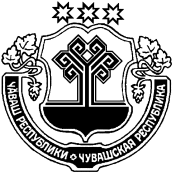                  ЧĂВАШ РЕСПУБЛИКИ                 ТĂВАЙ РАЙОНĚ ЧĂВАШ РЕСПУБЛИКИТĂВАЙ РАЙОНĚ ЧУВАШСКАЯ РЕСПУБЛИКА ЯНТИКОВСКИЙ РАЙОН  АДМИНИСТРАЦИЯ ЧУТЕЕВСКОГО СЕЛЬСКОГОПОСЕЛЕНИЯ ПОСТАНОВЛЕНИЕ22  июня  2022 г. № 26село Чутеево                       ЧУТЕЙ  ЯЛ ПОСЕЛЕНИЙĚН                     АДМИНСТРАЦИЙĚ                    ЙЫШĂНУ                      22  июнь  2022 ç. 26 №                        Чутей ялěАДМИНИСТРАЦИЯ ЧУТЕЕВСКОГО СЕЛЬСКОГОПОСЕЛЕНИЯ ПОСТАНОВЛЕНИЕ«01»  марта  2019 № 11деревня Индырчи